    BẢN THẢO TÀI LIỆU MÔ TẢ                                             XÂY DỰNG PHẦN MỀMQUẢN LÝ BÁN HÀNG CHO CỬA HÀNG PHÂN                    PHỐI SỮA VINAMILK(MILK SALAES MANAGEMET SOFTWARE)                       Nhóm 3 :     - Đinh Viết Long  MSV : 18574802010209 					        - Vi Văn Thỏa   MSV : 205748020110263           - Đoàn Ngọc  Tuấn MSV : 205748020110157  CHƯƠNG 1. MÔ TẢ BÀI TOÁNBài toánMột cửa hàng phân phối sữa vinamilk , hiện nay cửa hàng đang quản lý công việc mua bán các sản phẩm của hãng trong quầy hàng bằng phần mềm Excel . Để thuận tiện cho việc quản lý , nâng cao hiệu quả bán hàng , hãng sữa vinamilk cần xây dựng một phần mềm quản lý công việc mua bán sữa cho của hàng . hãy khảo sát nghiệp vụ bài toán xà xây dựng một phần mềm đáp ứng được các yêu cầu của cửa hàng.Khảo sát nghiệp vụBài toán quản lý bán sữa cho cửa hàng được khỏa sát tại cửa hàng phân phối sữa của hãng vinamilk có các nghiệp vụ sau. Người dùngHiện tại cửa hàng gồm 2 người quản lý và 3 nhân viên bán hàng . mỗi người được quản lý với các thông tin bao gồm : Mã Nhân Viên , Họ và tên , Ngày sinh , giới tính , địa chỉ , số điện thoại ,và email. Nhân viên làm việc trong cửa hàng có thể được nghỉ phép , được tuyển dụng , thay thế do số lượng nhân viên có thể biến động theo từng tháng .  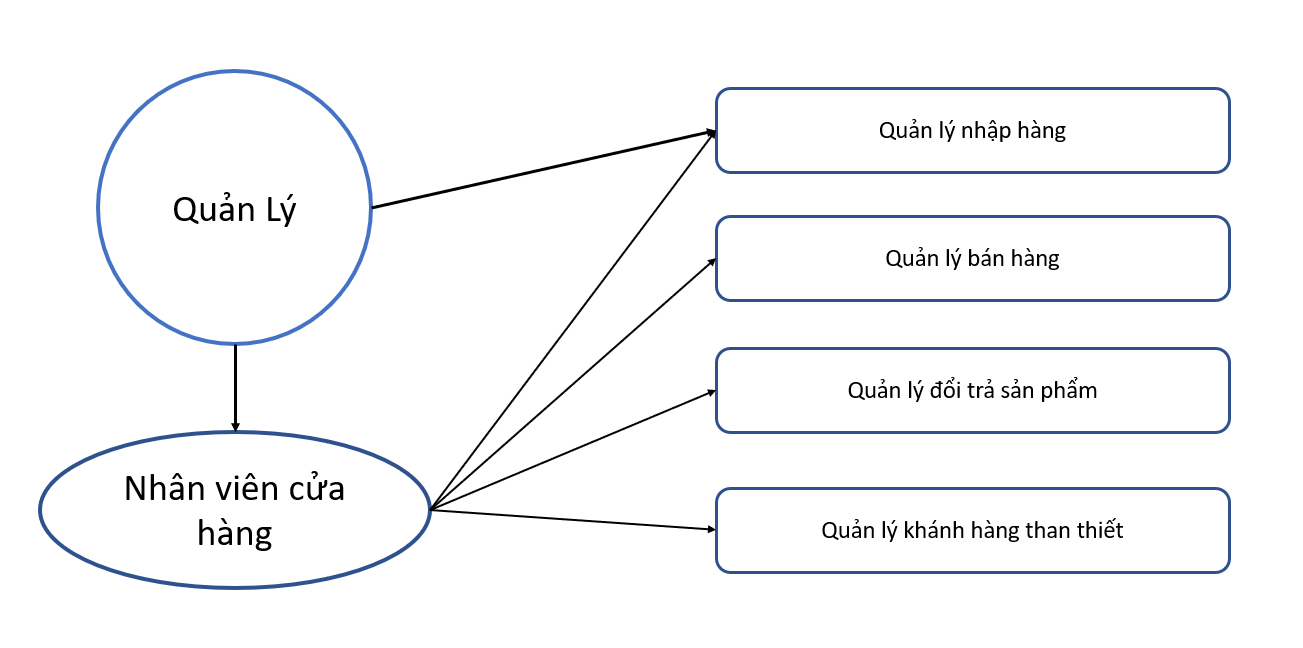      Hình 1.1 Chức năng chính của cửa hàngChức năngChức năng của người quản lý là điều hành chung các hoạt động của cửa hàng, quản lý nhân viên và số lượng sữa suất nhập trong kho của của hàng. Chức năng của nhân viên bao gồm: quản lý sữa trong kho, quản lý việc mua bán các mạt hàng sữa có trong quầy hàng . Sơ đồ chức năng được mô tả như Hình 1.1.Quản lý nhân viên cửa hàngVới số lượng nhân viên ít, cửa hàng chỉ quản lý nhân viên theo 3 ca làm việc, gồm ca sáng từ 7h đến 11h, ca chiều từ 13h đến 17h và ca tối từ 17h đến 21h. Tại mỗi ca làm việc, nhân viên sẽ thực hiện các nhiệm vụ chính gồm lý nhập các loại sữa , quản lý bán các loại sữa có trong quầy hàng. Khi nhân viên thực hiện một nhiệm vụ nào đó, họ phải ghi nhật ký, ghi họ và tên và ký tên vào sổ công việc được giao. Ví dụ khi mỗi khi có khách hàng vào mua các loại sữa trong cửa hàng, họ phải lưu trữ các thông tin về loại sữa mà khách hàng họ đã mua , thông tin những khách mà đăng ký tài khoản khách hàng thân thiết v.v.. và các nhân viên họ phải phải ghi thông tin vào một tệp Excel (xem thêm phần mô tả về Quản lý bán hàng).Quản lý nhập các sản phẩm sữa của hãng vinamilkKhi cửa hàng hết hoăc gần hết sản phẩm cần bổ sung duy trì số lượng hàng có trong cửa hàng hoặc khi yêu câu đổi sản phẩm bị hỏng hoặc gần hết hạn cho cửa hàng , nhân viên của cửa hàng sẽ liên lạc với nhà cung Vinamilk cung cấp các loại sản phẩm (hoăc một số cửa hàng phân phối khác) để nhập các loại sản phẩm sữa cần thiết. Khi một nhà cung cấp nhập giao sản phẩm đến cho cửa hàng , các bước để nhập các sản phẩm sữa bao gồm:Nhà cung cấp phải cung cấp các thông tin cho nhân viên trong ca làm việc của cửa hàng để nhân viên lưu trữ trong tệp Excel cho mục đích liên lạc và phản hồi các ý kiến về sản phẩm sữa được nhập nhập nếu có. Các thông tin của nhà cung cấp được lưu trữ bao gồm: Tên chi nhánh nhập hàng, họ tên nhân viên vận chuyển, địa chỉ chi nhánh nhập hàng, điện thoại liên lạc, địa chỉ email, ngày nhập hàng , số lượng , Mã đơn hàng và một số ghi chú nếu có.Nhà cung cấp phải cung cấp cho nhân viên của cửa hàng một hóa đơn nhậpsố lượng sản phẩm mới cho cửa hàng.3. Dựa trên thông tin hóa đơn nhập sản phẩm mới, nhân viên của cửa hàng sẽ lưu trữ các thông tin về các sản phẩm được nhập vào kho vào một tệp Excel để lưu danh sách các sản phẩm mới, bao gồm: Mã sản phẩm, tên chi nhánh nhập hàng, ngày tháng nhập, loại sữa , số lượng nhập , giá nhập , ghi chú phương thức nhâp hàng (nhập hàng mới , hay hàng đổi trả ).4.Người quản lý có thể yêu cầu nhân viên cửa hàng thống kê về số lượng sản phẩm sữa còn trong kho và quầy hàng, những loại sữa được khách hàng mua nhiều nhất, những sản phẩm  không được khách ít mua để từ đó đưa ra các chính sách nhập sách phù hợp nhằm đạt được lợi nhuận tối đa cho công ty.  Quản lý bán hàng .Khi một khách hàng đến cửa hàng để mua sữa hoặc các sản phẩm của hãng vinamilk , khách hàng cần thực hiện các bước như sau:Khách hàng đến cửa hàng tìm kiếm và chọn những loại sản phẩm có trong cửa hàng được trưng bày trên các kệ .Khách hàng mang những sản phẩm đã lựa chọn đến quầy hàng để cho nhân viên cửa hàng thực hiện nhiệm vụ thanh toán cho khách hàng  và ghi lai vào sổ hoặc Excel . Nhân viên ghi lại thông tin khách hàng gồm Mã sản phẩm , họ và tên , địa chỉ khách hàng , số điện thoại đối với những loại sản phẩm có thêm quà tặng kèm theo.Dựa trên thông tin giá cả sản phẩm, nhân viên ghi thêm 01 hóa đơn gồm có mã sản phẩm , tên sản phẩm , giá tiền sản phẩm ,thời gian bán sản phẩm cho khách hàng về giá tiền sản phẩm vừa mua giao cho khách hàng.Khách hàng trả tiền mua sản phẩm và ra về.Nhân viên cửa hàng kiểm kê các loại sản phẩm còn lai trong cửa hàng và ghi lai thông tin các loại sản phẩm gần hết hạn hoặc gần hết để thông báo cho hãng cung cấp đôi hàng hoặc nhập thêm sản phẩm về cho cửa hàng .Quản lý đổi trả sản phẩm .Khi có khách hàng đến quầy hàng mốn đổi lại sản phẩm vì lý do sản phẩm của của hàng có vấn đề về chất lượng sản phẩm , nhân viên phải yêu cầu khách hàng trình hóa đơn mua hàng để kiểm tra thông tin , đồng thời ghi lại tên khách hàng , sô điện thoại , địa chỉ , mã sản phẩm , tên sản phẩm , giá sản phẩm , thời gian đổi , lý do đổi sản phẩm cho khách hàng vào nhật ký hoặc flie Execl , rồi tiến hành đổi sản phẩm cho khách hàng.Nhân viên thống kê các loại sản phẩm gần hết hạn trong quầy hang , vá các sản phẩm mà khách đổi trả (nếu có) vào nhật ký hoặc file Execl gồm mã sản phẩm , tên sản phẩm , số lượng sản phẩm , lý do đổi lai rồi gửi , hoặc báo cho nhà cung cấp yêu cầu nhà cung cấp đổi sản phẩm cho khách hàng và số lượng hàng được đổi sẽ được ghi lại trong nhiệm vụ nhập hàng .Quản lý khach hàng thân thiết.1 . Nhân viên ghi lại thông tin khách hàng gồm họ và tên , địa chỉ khách hàng , số điện thoại để làm thẻ khách hàng thân thiết nêu khách hàng muốn .2 . khi thanh toán đối với khách hang thuộc diện khách hàng thân thiết ( nếu có chương trình khiên mãi dành riêng cho khách hàng ví dụ như vorcher mua hàng , mã giảm giá từ hãng gửi cho khách hàng )  thì nhân viên ghi lai thông ghi lại thông tin của khách hang gồm họ và tên , địa chỉ khách hàng , số điện thoại , mã giảm giá của khách hàng rồi thanh toán cho khách hàng theo chế độ ưu đãi của hãng vinamil.Các yêu cầu của hệ thống- Hệ thống phần mềm được là một ứng dụng chạy trên hệ điều hành Windows , dễ sử dụng , đáp ứng được đầy đủ các nghiệp vụ cần thiết , nâng cao hiệu quả việc quản lý cho nhân viên cửa hàng .Các yêu cầu khác của hệ thống- Để sử dụng được phần phần mềm yêu cầu hệ thống máy tính của của hàng là máy trính chạy hệ điều hành windows các phiên bản ( 7 , 8 , 10 , 11 ) , ram máy tính tối thiểu 2 GB , bộ nhớ máy tối thiểu  còn trống trên 5 GB .Kế hoạch thực hiện         CHƯƠNG 2. PHÂN TÍCH VÀ THIẾT KẾ HÊ THỐNGTổng quan về các chức năng của hệ thốngSơ đồ chức năng của của hệ thống mô tả như hình 2.1 hệ thống hai đối tượng sử dụng bao gồm : nhân viên bán hàng . Nhân viên sẽ sử dụng hệ thông tra cứu giá cả sản phẩm để thanh toán cho khách hàng , và chỉnh sửa , thêm các sản phẩm mới nhập về cho của hàng và quản lý sẽ kiểm tra các nội dung liên quan đến cửa hàng.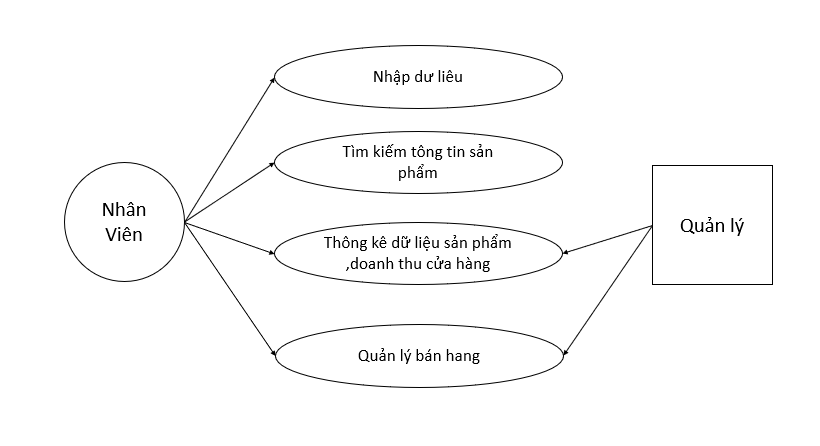    Hình 2.1. Chức năng của hệ thốngChức năng cập nhật dữ liệuĐể sử dụng các chức năng cập nhật dữ liệu, nhân viên phải đăng nhập vào hệ thống dựa trên tài khoản và mật khẩu đăng nhập.Nhập mới các chi nhánh nhập hàng của công ty2.1.1.2. Sửa , xóa thông tin chi nhánh nhập hàng2.1.1.3.  Thêm thông tin nhân viên 2.1.1.4.  Sửa , xóa thông nhân viên 2.1.1.5.  Nhập sản phẩm mới2.1.1.6.  Sửa , xóa thông tin sản phẩm.2.1.1.7.  Thêm thông tin khách hàng thân thiết 2.1.1.8.  Thêm thông tin sản phẩm đổi trả 2.1.2.  Chức năng thống kê Để sử dụng chức năng này, nhân viên phải đăng nhập vào hệ thống dựa trên tài khoản và mật khẩu đăng nhập.2.1.2.1.  Thống  kê sản phẩm còn lại .2.1.2.2.  Thống  kê doanh thu .2.1.3. Chức năng tìm kiếm.Để sử dụng chức năng này, nhân viên phải đăng nhập vào hệ thống dựa trên tài khoản và mật khẩu đăng nhập.2.1.3.1.  Tìm kiếm thông tin sản phẩm .2.1.3.2.  Tìm kiếm thông tin khách hàng thân thiết .2.1.4. Quản lý bán hàng.Để sử dụng chức năng này, nhân viên phải đăng nhập vào hệ thống dựa trên tài khoản và mật khẩu đăng nhập.2.1.4.1.  Bán hàng .2.2. Yêu cầu cụ thể của các chức năng2.2.1 Chức năng cập nhật dữ liệu2.2.1.1 Nhập mới các chi nhánh nhập hàng của công ty2.2.1.2 Sửa , xóa thông tin chi nhánh nhập hàng2.2.1.3 Thêm thông tin nhân viên2.2.1.4. Sửa , xóa thông nhân viên.2.2.1.5.  Nhập sản phẩm mới2.2.1.6.  Sửa , xóa thông tin sản phẩm.2.2.1.7.  Thêm thông tin khách hàng thân thiết.2.2.1.8.  Thêm thông tin sản phẩm đổi trả.2.2.2.  Chức năng thống kê2.2.2.1.  Thống  kê sản phẩm còn lại .2.2.2.2.  Thống  kê  doanh thu.2.2.3.  Chức năng tìm kiếm2.2.3.1.  Tìm kiếm thông tin sản phẩm .2.2.3.2.  Tìm kiếm thông tin khách hàng thân thiết .2.2.4.  Quản lý bán hàng.2.2.4.1. Bán hàng .2.3. Phân tích và thiết kế cơ sở dữ liệu2.3.1. Các thực thể của bài toánVới những thông tin đã khảo sát, các thực thể với tập các thuộc tính được mô tả như sau:a) Nhân viên .b) Chi nhánh cung cấp .C ) Sản phẩm.d ) Khách hàng .e ) Nhập sản phẩm mới .e ) Bán hàng .f ) Đổi trả sản phẩm .2.3.2. Cấu trúc bảng dữ liệu	Dựa trên các thực thể đã thiết kế, chúng tôi thực hiện các bước chuẩn hóa 1NF, 2NF và 3NF để có được các bảng dữ liệu sau:1. Bảng tblNhanvien dùng để lưu danh sách nhân viên (người dùng). Bảng gồm các trường:2. Bảng tblChiNhanh dùng để lưu danh sách chi nhánh cung cấp. Bảng gồm các trường:3. Bảng tblSanpham dùng để lưu thông tin sản phẩm. Bảng gồm các trường:4. Bảng tblNhap dùng để lưu danh sản phẩm được nhập về . Bảng gồm các trường:5. Bảng tblKhachHang dùng để lưu danh khách hàng . Bảng gồm các trường:6. Bảng tblHoaDon dùng để lưu danh sach hóa đơn. Bảng gồm các trường:7. Bảng tblCTHoaDon dùng để lưu danh chi tiết hóa đơn. Bảng gồm các trường:7. Bảng tblDoiTra dùng để lưu danh sản phẩm đổi trả. Bảng gồm các trường:2.3.3. Sơ đồ quan hệ giữa các bảng dữ liệu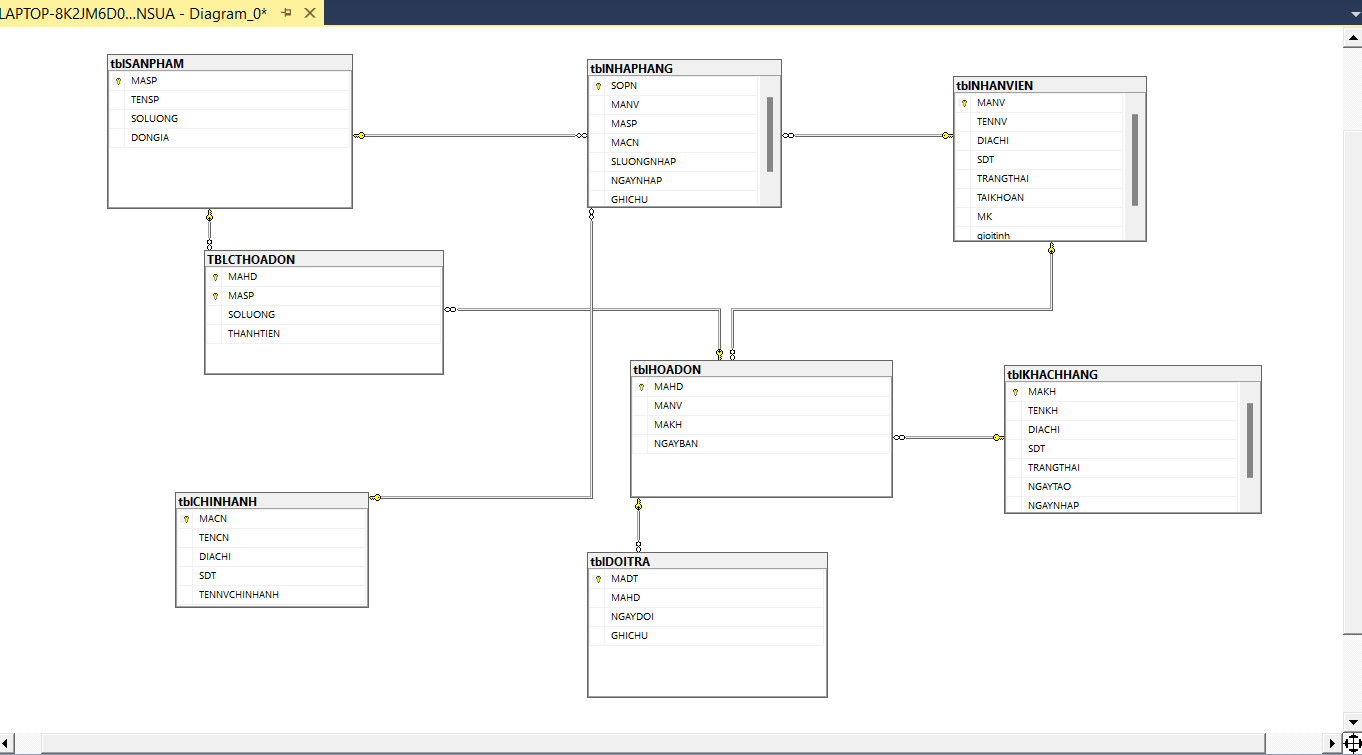 2.4. Thiết kế giao diện.2.4.1 Giao diên quản lý nhân viên .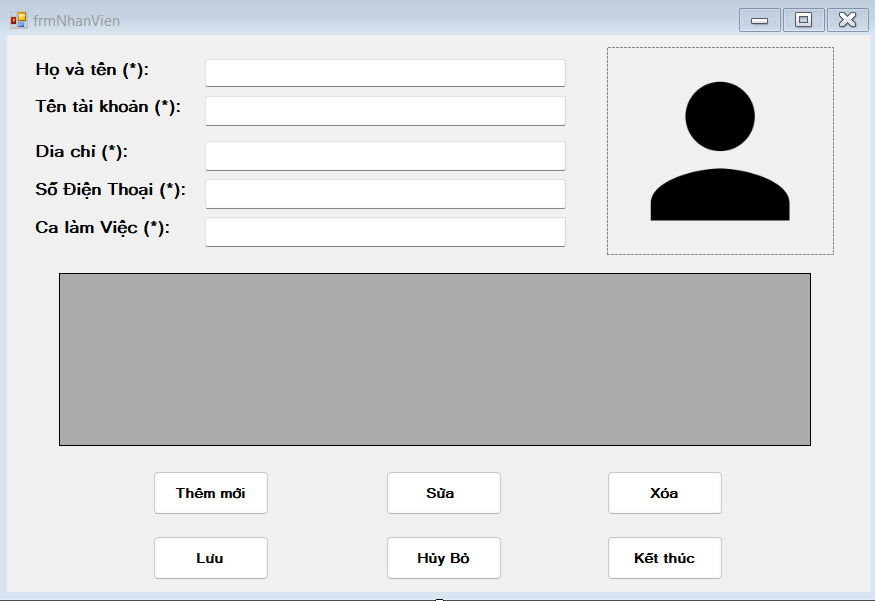 2.4.2 Giao diên quản lý chi nhánh cung cấp .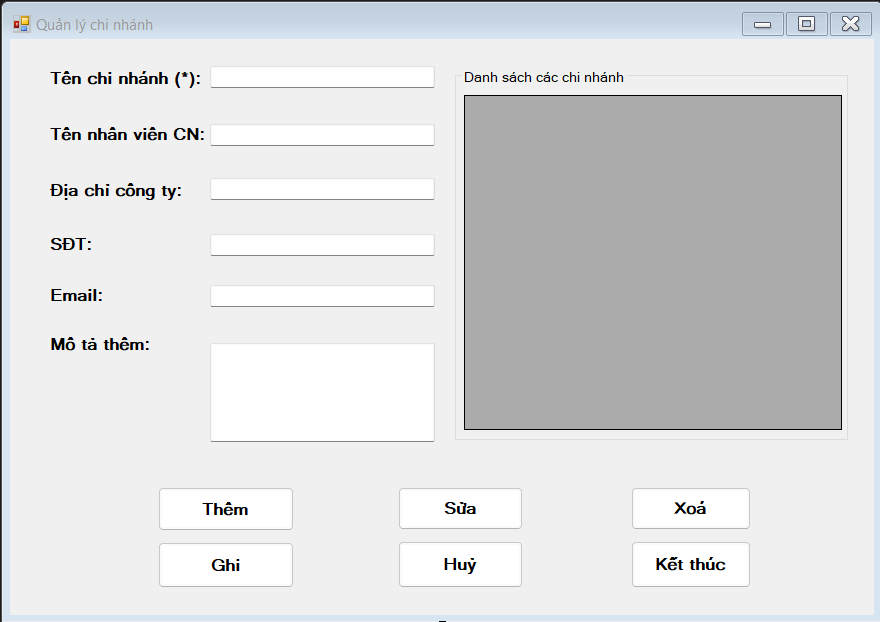 2.4.3 Giao diện quản lý sản phẩm .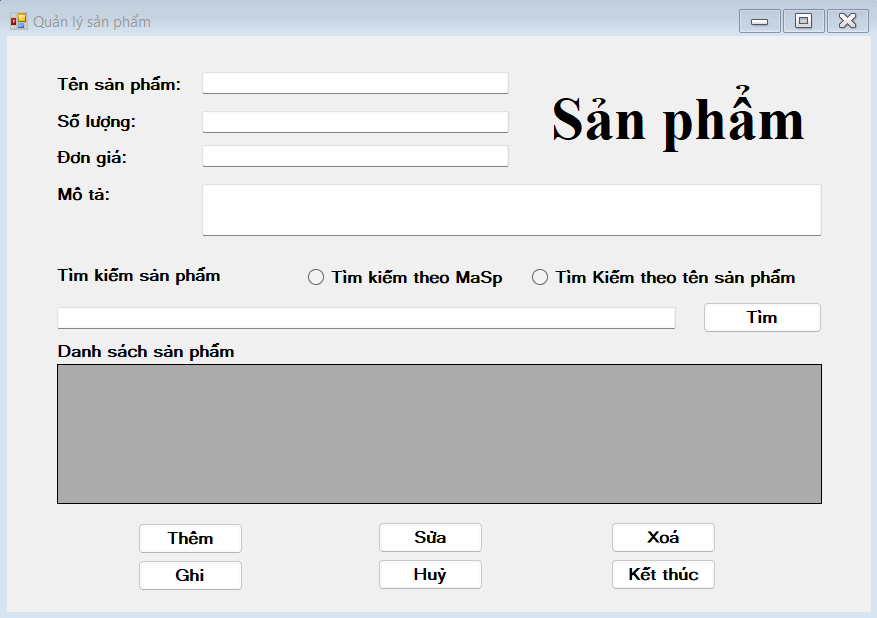 2.4.4 Giao diên quản lý nhập hàng.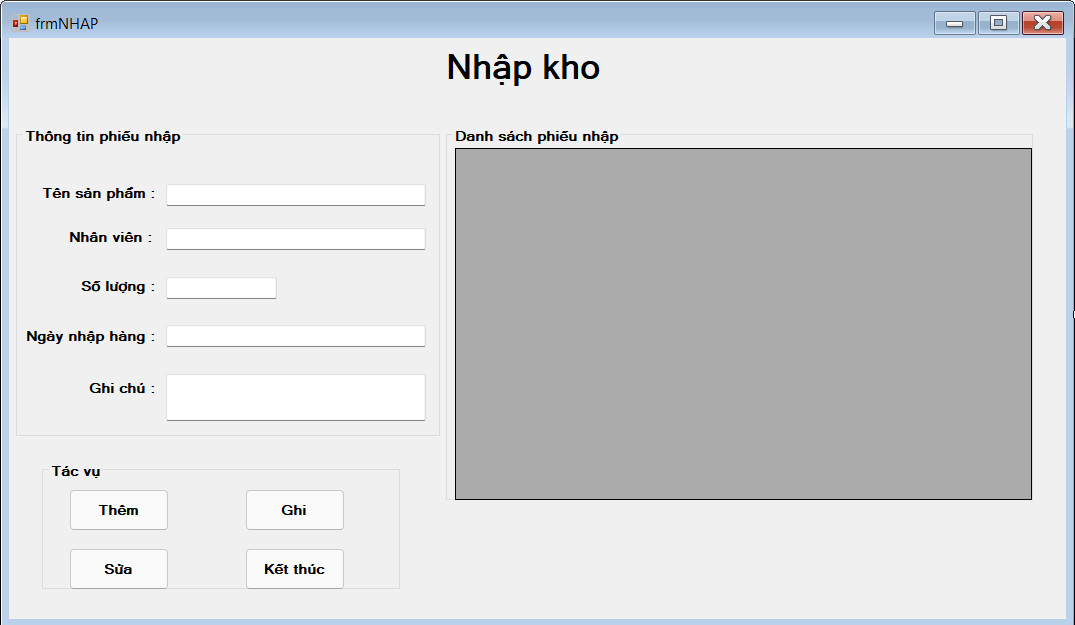 2.4.5 Giao diện quản lý khach hàng.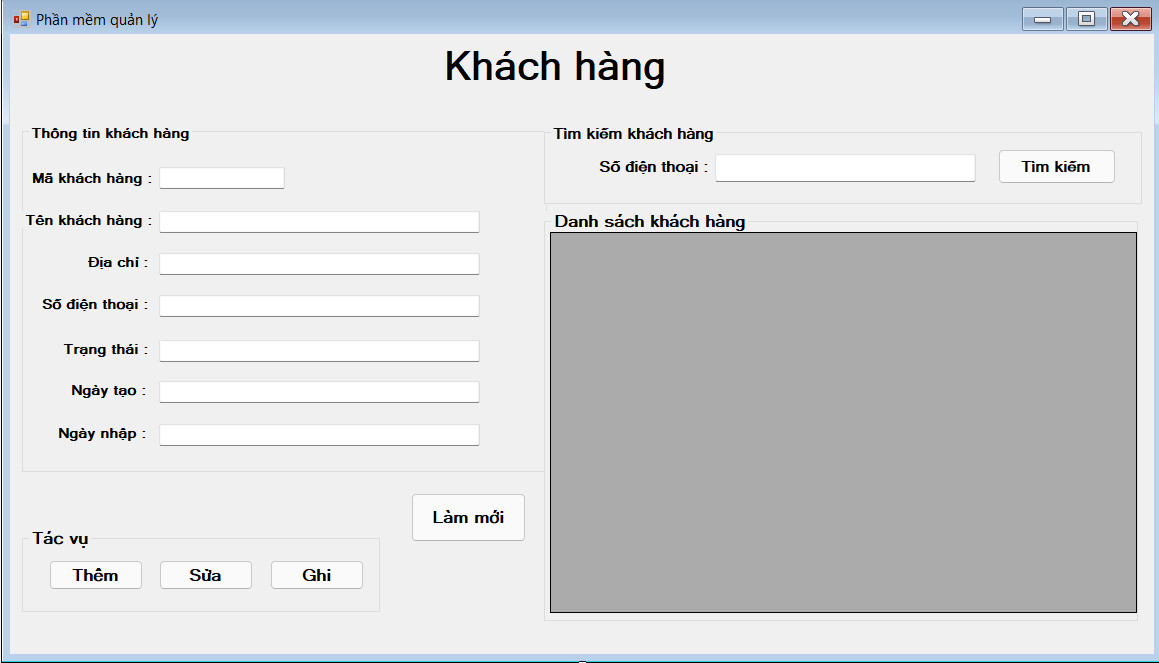 2.4.6 Giao diện quản ly bán hàng.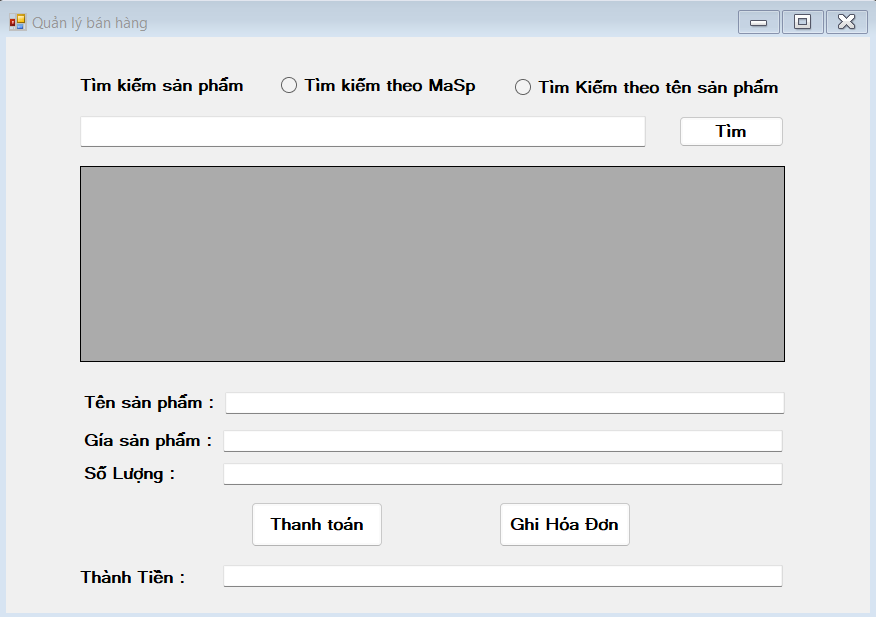 2.4.7 Giao diện quản lý đổi trả sản phẩm.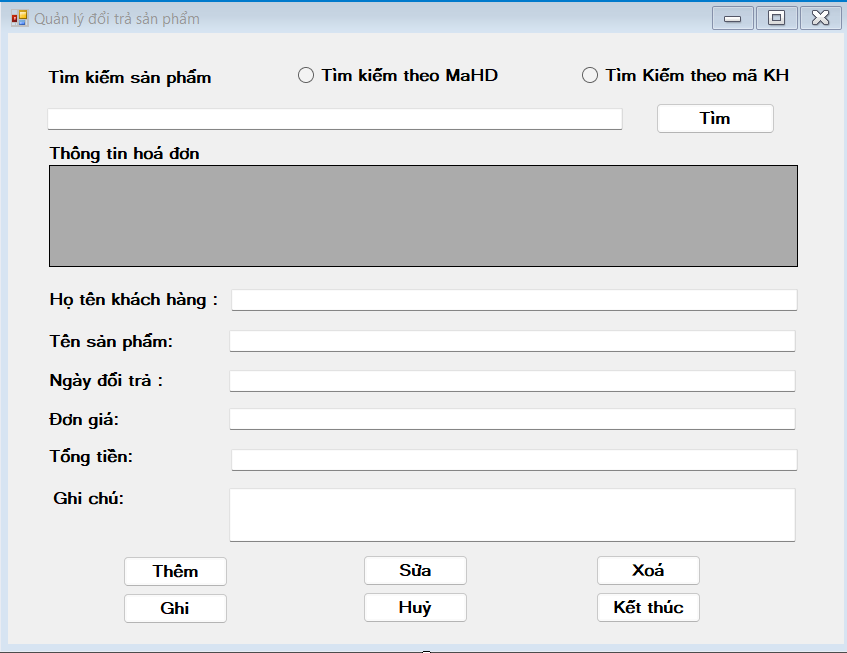 2.4.8 Giao diện quản lý doanh thu.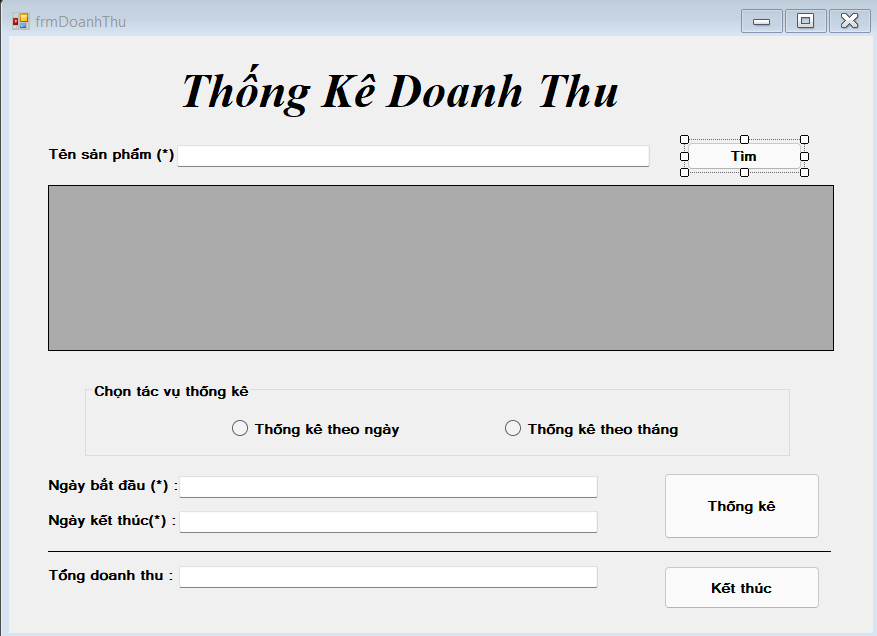 SttNội dungThời gianNgười thực hiện1Mô tả bài toán25 – 2 đến 03 – 3Đinh Viết LongVi Văn ThỏaĐoàn Ngọc Tuấn2Phân tích và thiết kế hệ thống3Thiết kế giao diện4Thiết kế thuật toan5Lập trìnhMục đíchNhập mới chi nhánh cung cấp sản phẩmCác bước thực hiện1 . nhan viên chon chức năng thêm , sưa các chi nhánh nhập hàng2 . Nhân viên nhập các thông tin của chi nhánh mới 3 . nhân viên kiểm tra lai thông tin , và lưu thông tin mới vào hệ thốngTham chiếuMục 2.2.1.1 – mô tả chi tiết chức nhập mới chi nhánh.Mục đíchSửa thông tin chi nhánh cung cấp sản phẩmCác bước thực hiện1 . nhan viên chon chức nang thêm , sưa các chi nhánh nhập hàng2 . Nhân viên tìm kiếm chi nhánh cung cấp , hệ thống hiển thi thông tin tim kiếm 3 . nhân viên  sửa các thông tin chi nhánh vào form hoặc xóa 4 .  nhân viên lưu lai thông in mới nêu thực hiên sửa thông tinTham chiếuMục 2.2.1.2 – mô tả chi tiết chức nhập mới chi nhánh.Mục đíchThêm thông tin nhân viên Các bước thực hiện1 . nhan viên chon chức nang nhân viên2 . Nhân viên thêm thông tin nhân viên vào form 3 . hệ thống kiểm tra thông tin , và nhập thông tin vào hệ thống4 .  nhân viên lưu lai thông in mớiTham chiếuMục 2.2.1.3 – mô tả chi tiết chức nhập mới chi nhánh.Mục đíchSửa thông tin nhà cung cấp sáchCác bước thực hiệnNhân viên chọn chức năng nhân viên .Nhân viên tìm kiếm thông tin nhân viên, hệ thống hiển thị thông tin nhân viên .Nhân viên nhập thông tin cần sửa vào form và ghi dữ liệu hoặc xóa đi thông tin nhân viên cần xóa.Hệ thống kiểm tra thông tin và cập nhật thông tin nhà cung cấp vào hệ thống.Tham chiếuMục 2.2.1.4 – mô tả chi tiết chức năng sửa nhà cung cấp.Mục đíchNhập thông tin các sản phẩm mới nhập về.Các bước thực hiện1 . nhan viên chon chức nang nhập hàng.2 . Nhân viên thêm thông tin phiếu nhập vào form 3 . hệ thống kiểm tra thông tin , và nhập thông tin vào hệ thống4 .  nhân viên lưu lai thông in mớiTham chiếuMục 2.2.1.5– mô tả chi tiết chức nhập mới chi nhánh.Mục đíchSửa thông tin sản phẩmCác bước thực hiện1 . Nhân viên chọn chức năng  sản phẩm.2 . Nhân viên tìm kiếm sản phẩm, hệ thống hiển thị thông tin sản phẩm tìm kiếm.3 . Nhân viên nhập thông tin cần sửa vào form và ghi dữ liệu.4 . Hệ thống kiểm tra thông tin và cập nhật thông tin nhà cung cấp vào hệ thống.Tham chiếuMục 2.2.1.6– mô tả chi tiết chức năng sửa nhà cung cấp.Mục đíchThêm thông tin các khách hàng đăng ký khách hàng thân thiếtCác bước thực hiện1 . nhan viên chon chức nang khách hàng thân thiết2 . Nhân viên thêm thông tin nhân viên vào form 3 . hệ thống kiểm tra thông tin , và nhập thông tin vào hệ thống4 .  nhân viên lưu lai thông in mớiTham chiếuMục 2.2.1.7– mô tả chi tiết chức nhập mới chi nhánh.Mục đíchThêm thông tin các sản phẩm đổi trả do hêt hạn sử dụng , hư hỏng v.vCác bước thực hiện1 . nhan viên chọn chức năng đổi trả sản phẩm2 . Nhân viên thêm thông tin nhân viên vào form 3 . hệ thống kiểm tra thông tin , và nhập thông tin vào hệ thống4 .  nhân viên lưu lai thông in mớiTham chiếuMục 2.2.1.8 – mô tả chi tiết chức nhập mới chi nhánh.Mục đíchThống kê các sản phẩm còn lại Các bước thực hiện1 . Nhân viên chọn chức năng  thống kê.2 . Nhân viên chọn chức năng thống kê sản phẩm , hệ thống hiên danh sách các sản phẩm còn lại .3 . Nhân viên tìm kiếm sản phẩm, hệ thống hiển thị thông tin sản phẩm tìm kiếm.Tham chiếuMục 2.2.2.1– mô tả chi tiết chức năng sửa nhà cung cấp.Mục đíchThống kê doanh thu của của hàngCác bước thực hiện1 . Nhân viên chọn chức năng  doanh thu .2 . Nhân viên chọn chức năng thống kê kê doanh thu , rồi lựu chọn kiểu thống kê theo ngày hoặc theo tháng , hệ thống kiểm tra thông tin và đưa ra kết quả.Tham chiếuMục 2.2.2.2– mô tả chi tiết chức năng sửa nhà cung cấp.Mục đíchTìm kiếm thông tin sản phẩm trong cửa hàngCác bước thực hiện1 . Nhân viên chọn chức năng  sản phẩm .2 . Nhân viên tìm kiếm sản phẩm, hệ thống hiển thị thông tin sản phẩm tìm kiếm.Tham chiếuMục 2.2.3.1– mô tả chi tiết chức năng sửa nhà cung cấp.Mục đíchTìm kiếm thông tin những khách hàng thân thiếtCác bước thực hiện1 . Nhân viên chọn chức năng  khách hàng thân thiết .2 . Nhân viên tìm thông tin khách hàng theo tên họa theo số điện thoại, hệ thống hiển thị thông tin sản phẩm tìm kiếm.Tham chiếuMục 2.2.3.2– mô tả chi tiết chức năng sửa nhà cung cấp.Mục đíchNhập thông tin hóa đơn , thanh toán tiền cho khách hàngCác bước thực hiện1 . Nhân viên chọn chức năng  quản lý bán hàng .2 . Nhân viên tìm thông tin sản phẩm theo tên sản phẩm hoặc mã sản phẩm, hệ thống hiển thị thông tin sản phẩm tìm kiếm.3 . nhân viên nhập số lượng sản phẩm mà khách hàng mua vào form 4 . Hệ thống kiểm tra thông tin , thực hiện thanh toán và lưu hóa đơn vào hệ thống .Tham chiếuMục 2.2.4.1– mô tả chi tiết chức năng sửa nhà cung cấp.  Tên chức năng  nhà cung cấp      Tham chiếu  - Mục 2.1.1.1 – chức năng nhập nhà cung cấp  Điều kiện trước -  Nhân viên chọn form nhà cung cấpCác bước thực hiện 1. Hệ thống xuất hiện form để nhập thông tin nhà cung cấp. 2. Nhân viên viên chon chức năng thêm chi nhánh cung cấp 3. Nhân viên nhập thông tin chi nhanh cung cấp vào form 4. Hệ thống kiểm tra tên chi nhánh cung cấp và điện thoại là không rỗng thì cập nhật nhà cung cấp vào cơ sở dữ liệu.Các bước bổ sung - Trong bước 4, nếu tên chi nhánh cung cấp hoặc điện thoại là rỗng, hệ thống sẽ thông báo cần phải nhập dữ liệu.Điều kiện sau - Chi nhánh cung cấp được thêm vào cơ sở dữ liệuCác ngoại lệ - Nếu chi nhánh cung cấp đã có trong cơ sở dữ liệu, thì dữ liệu nhập không được ghi vào cơ sở dữ liệu.Khác  - Thông tin chi nhánh cung cấp bao gồm: tên chi nhánh, họ tên người liên lạc, địa chỉ chi nhánh, điện thoại liên lạc, địa chỉ email liên lạc, ghi chú thêm nếu có.  Tên chức năng  Nhà cung cấp      Tham chiếu  - Mục 2.1.1.2 – chức năng nhập nhà cung cấp  Điều kiện trước -  Nhân viên chọn form nhà cung cấpCác bước thực hiện 1. Hệ thống xuất hiện form để nhập thông tin nhà cung cấp. 2. Nhân viên viên chon chức năng sửa hoặc xóa chi nhánh cung cấp 3. Nhân viên nhập tên chi nhánh , hoặc số điện thoại chi nhanh cung cấp vào ô tìm kiếm trong form 4. Hệ thống hiển thị danh sách nhà cung cấp trên một lưới. 5. Nhân viên chọn nhà cung cấp trên lưới, thông tin nhà cung cấp chuyển sang các textbox trên form 6. Nhân viên sửa thông tin nhà cung cấp trong các textbox. 7. Nhân viên chọn xóa hoặc ghi dữ liệu để ghi lại thông tin nhà cung cấp 8 . Hệ thống kiểm tra tên nhà cung cấp và điện thoại là không rỗng thì cập nhật nhà cung cấp vào cơ sở dữ liệu.Các bước bổ sung - Trong bước 8, nếu tên nhà cung cấp hoặc điện thoại là rỗng, hệ thống sẽ thông báo cần phải nhập dữ liệu. - Trong bước 8, neu chọn xóa hệ thống sẽ xuất hiện cửa sổ xác nhận xóa không? - Nhân viên chọn nút đồng ý, hệ thống xóa dữ liệu trong cơ sở sữ liệu. Ngược lại, hệ thống không xóa dữ liệu trong cơ sở dữ liệuĐiều kiện sau - Chi nhánh cung cấp được sửa và cập nhật vào cơ sở dữ liệu . - nếu xóa thì chi nhánh bị xóa khỏi cơ sở dữ liệu. Các ngoại lệ - Nhân viên có thể hủy thao tác sửa trước khi ghi dữ liệu vào hệ thống. - Nhân viên có thể hủy thao tác xóa ở mọi thời gianKhác  - Thông tin chi nhánh cung cấp bao gồm: tên chi nhánh, họ tên người liên lạc, địa chỉ chi nhánh, điện thoại liên lạc, địa chỉ email liên lạc, ghi chú thêm nếu có.  Tên chức năng  Quản lý nhân viên      Tham chiếu  - Mục 2.1.1.3 – chức năng thêm thông tin nhân viên  Điều kiện trước -  Nhân viên chọn form quản lý nhân viênCác bước thực hiện 1. Hệ thống xuất hiện form để nhập thông tin nhân viên. 2. Nhân viên viên chon chức năng thêm nhân viên 3. Nhân viên nhập thông tin nhân viên mới vào form 4. Hệ thống kiểm tra tên nhân viên và điện thoại là không rỗng thì cập nhật thông tin nhân viên vào cơ sở dữ liệu.Các bước bổ sung - Trong bước 4, nếu tên nhân viên hoặc điện thoại là rỗng, hệ thống sẽ thông báo cần phải nhập dữ liệu.Điều kiện sau - Thông tinh nhân viên  được thêm vào cơ sở dữ liệuCác ngoại lệ - Nếu thông tin nhân viên và số điện thoại đã có trong cơ sở dữ liệu, thì dữ liệu nhập không được ghi vào cơ sở dữ liệu.Khác  - Thông tin nhân viên bao gồm: Họ và tên nhân viên , số điên thoại , địa chỉ , ca làm việc của nhân viên ..  Tên chức năng  Quản lý nhân viên      Tham chiếu  - Mục 2.1.1.4 – Sửa , xóa thông nhân viên.  Điều kiện trước -  Nhân viên chọn form quản lý nhân viênCác bước thực hiện 1. Hệ thống xuất hiện form để nhập thông tin nhân viên. 2. Nhân viên viên chon chức năng sửa hoặc xóa thông tin nhân viên 3. Nhân viên nhập tên nhân viên , hoặc số điện nhân viên vào ô tìm kiếm trong form 4. Hệ thống hiển thị danh sách nhân viên trên một lưới. 5. Nhân viên chọn tên nhân viên trên lưới, thông tin nhân viên chuyển sang các textbox trên form 6. Nhân viên sửa thông tin nhân viên trong các textbox. 7. Nhân viên chọn xóa hoặc ghi dữ liệu để ghi lại thông nhân viên 8 . Hệ thống kiểm tra tên nhân viên và điện thoại là không rỗng thì cập nhật thông tin nhân viên vào cơ sở dữ liệu.Các bước bổ sung - Trong bước 8, nếu tên nhân viên hoặc điện thoại là rỗng, hệ thống sẽ thông báo cần phải nhập dữ liệu. - Trong bước 8, neu chọn xóa hệ thống sẽ xuất hiện cửa sổ xác nhận xóa không? - Nhân viên chọn nút đồng ý, hệ thống xóa dữ liệu trong cơ sở sữ liệu. Ngược lại, hệ thống không xóa dữ liệu trong cơ sở dữ liệuĐiều kiện sau - thông tin nhân viên được sửa và cập nhật vào cơ sở dữ liệu . - nếu xóa thì chi nhánh bị xóa khỏi cơ sở dữ liệu. Các ngoại lệ - Nhân viên có thể hủy thao tác sửa trước khi ghi dữ liệu vào hệ thống. - Nhân viên có thể hủy thao tác xóa ở mọi thời gianKhác  - Thông tin nhân viên bao gồm: Họ và tên nhân viên , số điên thoại , địa chỉ , ca làm việc của nhân viên ..  Tên chức năng  Quản lý sản phẩm      Tham chiếu  - Mục 2.1.1.5 – Nhập sản phẩm mới  Điều kiện trước -  Nhân viên chọn form Thông tin sản phẩmCác bước thực hiện 1. Hệ thống xuất hiện form để nhập thông tin sản phẩm. 2. Nhân viên viên chon chức năng thêm sản phẩm . 3. Nhân viên nhập thông tin sản phẩm mới vào form 4. Hệ thống kiểm tra tên tên sản phẩm là không rỗng thì cập nhật thông tin sản phẩm vào cơ sở dữ liệu.Các bước bổ sung - Trong bước 4, nếu tên sản phẩm là rỗng, hệ thống sẽ thông báo cần phải nhập dữ liệu.Điều kiện sau - Thông tinh sản phẩm  được thêm vào cơ sở dữ liệuCác ngoại lệ - Nếu thông sản phẩm đã có trong cơ sở dữ liệu, thì dữ liệu nhập không được ghi vào cơ sở dữ liệu.Khác  - Thông tin sản phẩm bao gồm: tên sản phẩm , đơn vị tính , đon giá , số lượng sản phẩm.  Tên chức năng  Quản lý sản phẩm      Tham chiếu  - Mục 2.1.1.6 – sửa , xóa thông tin sản phẩm.  Điều kiện trước -  Nhân viên chọn form thông tin sản phẩmCác bước thực hiện 1. Hệ thống xuất hiện form để nhập thông tin sản phẩm. 2. Nhân viên viên chon chức năng sửa hoặc xóa sản phẩm 3. Nhân viên nhập tên sản phẩm vào ô tìm kiếm trong form 4. Hệ thống hiển thị danh sách các sản phẩm trên một lưới. 5. Thông tin sản phẩm trên lưới chuyển sang các textbox trên form 6. Nhân viên sửa thông tin sản phẩm trong các textbox. 7. Nhân viên chọn xóa hoặc ghi dữ liệu để ghi lại thông tin sản phẩm 8 . Hệ thống kiểm tra tên sản phẩm là không rỗng thì cập nhật sản phẩm vào cơ sở dữ liệu.Các bước bổ sung - Trong bước 8, nếu sản phẩm là rỗng, hệ thống sẽ thông báo cần phải nhập dữ liệu. - Trong bước 8, neu chọn xóa hệ thống sẽ xuất hiện cửa sổ xác nhận xóa không? - Nhân viên chọn nút đồng ý, hệ thống xóa dữ liệu trong cơ sở sữ liệu. Ngược lại, hệ thống không xóa dữ liệu trong cơ sở dữ liệuĐiều kiện sau - thông tin sản phẩm được sửa và cập nhật vào cơ sở dữ liệu . - nếu xóa thì thông sản phẩm viên bị xóa khỏi cơ sở dữ liệu. Các ngoại lệ - Nhân viên có thể hủy thao tác sửa trước khi ghi dữ liệu vào hệ thống. - Nhân viên có thể hủy thao tác xóa ở mọi thời gianKhác - Thông tin sản phẩm  bao gồm: tên sản phẩm , đơn vị tính , đon giá , số lượng sản phẩm.  Tên chức năng  Quản lý khách hàng      Tham chiếu  - Mục 2.1.1.7 – thêm thông tin khách hàng thân thiết.  Điều kiện trước -  Nhân viên chọn form Quản lý khach hàng.Các bước thực hiện 1. Hệ thống xuất hiện form để nhập thông tin khách hàng. 2. Nhân viên viên chon chức năng thêm nhân viên 3. Nhân viên nhập thông tin khách hàng mới vào form 4. Hệ thống kiểm tra tên khách hàng và điện thoại là không rỗng thì cập nhật thông tin nhân viên vào cơ sở dữ liệu.Các bước bổ sung - Trong bước 4, nếu tên khách hàng hoặc điện thoại là rỗng, hệ thống sẽ thông báo cần phải nhập dữ liệu.Điều kiện sau - Thông tinh khách hàng  được thêm vào cơ sở dữ liệuCác ngoại lệ - Nếu thông tin khách hàng và số điện thoại đã có trong cơ sở dữ liệu, thì dữ liệu nhập không được ghi vào cơ sở dữ liệu.Khác  - Thông tin khách hàng bao gồm: Họ và tên khách hàng , số điên thoại , địa chỉ ,ngày đang ký  Tên chức năng  Quản lý sản phẩm      Tham chiếu  - Mục 2.1.1.8 – sản phẩm đổi trả  Điều kiện trước -  Nhân viên chọn form sản phẩm đổi trảCác bước thực hiện 1. Hệ thống xuất hiện form sản phẩm đổi trả. 2. Hệ thống hiển thị danh sách các sản phẩm trên một lưới.  3. Nhân viên chọn tác vụ thêm mới rồi nhập thông tin sản phẩm và form  4 . Hệ thống kiểm tra tên tên sản phẩm là không rỗng thì cập nhật thông tin sản phẩm vào cơ sở dữ liệu.Các bước bổ sung- Trong bước 4, nếu tên nhân viên hoặc điện thoại là rỗng, hệ thống sẽ thông báo cần phải nhập dữ liệu.Điều kiện sau - Thông tinh sản phẩm  được thêm vào cơ sở dữ liệuCác ngoại lệ - Nếu thông sản phẩm đã có trong cơ sở dữ liệu, thì dữ liệu nhập không được ghi vào cơ sở dữ liệu.Khác  - Thông tin đổi trả sản phẩm gồm: mã sản phẩm , tên sản phẩm , số lượng còn lại ,dơn giá , ngày đổi trả , mã nhân viên.  Tên chức năng  Quản lý sản phẩm      Tham chiếu  - Mục 2.1.2.1 – Thống  kê sản phẩm còn lại  Điều kiện trước -  Nhân viên chọn form thống kêCác bước thực hiện 1. Hệ thống xuất hiện form thống kê sản phẩm còn . 2. Nhân viên nhập tên sản phẩm , hoặc mã sản phẩm cần thống kê vào ô tim kiếm trong form  3. Hệ thống hiển thị danh sách các sản phẩm trên một lưới.  4. Thông tin sản phẩm trên lưới chuyển sang các textbox trên formCác bước bổ sung - Trong bước 2, có ô tích chọn dạng thống kê tất cả hoặc thống kê từng sản phẩm nếu chon thống kê từng sản phẩm thì “ nếu sản phẩm là rỗng, hệ thống sẽ thông báo cần phải nhập dữ liệu”.Điều kiện sauCác ngoại lệKhác  - Thông tin thống kê sản phẩm còn gồm: mã sản phẩm , tên sản phẩm , số lượng còn lại ,đơn giá.  Tên chức năng  Doanh thu      Tham chiếu  - Mục 2.1.2.2 – Thống  kê doanh thu  Điều kiện trước -  Nhân viên chọn form doanh thu Các bước thực hiện 1. Hệ thống xuất hiện form doanh thu . 2. Nhân viên chọn chức năng thông kê theo ngay hoặc thống kê theo tháng  3. nhân viên nhập thời gian cần thống kê vào form.  4 .hệ thống kiểm tra dữ liệu rồi hiển thị trên lưới.Các bước bổ sung - Trong bước 3 , nêu chọn thống kê theo tháng nhân viên phải nhập rõ ngày tháng bắt đầu , và ngày tháng kết thúc . - nêu  nhân viên chưa nhập ngày tháng thì hệ thống yêu cầu phải nhập ngày tháng thống kêĐiều kiện sauCác ngoại lệKhác  - Thông tin thống kê doanh thu gồm có : ngày bắt đầu , ngày kết toán , tổng doanh thu .  Tên chức năng  Quản lý sản phẩm      Tham chiếu  - Mục 2.1.3.1 – tìm kiếm thông tin sản phẩm  Điều kiện trước -  Nhân viên chọn form sản phẩmCác bước thực hiện 1. Hệ thống xuất hiện form sản phẩm. 2. Hệ thống hiển thị danh sách các sản phẩm trên một lưới.  3. Nhân viên  nhập thông tin sản phẩm cần tìm vào form  4 . Hệ thống kiểm tra cơ sở dữ liệu rồi hiển thị thông tin sản phẩm trên một dạng lưới.Các bước bổ sung- Trong bước 3 nhân viên chọn một trong hai phương thức tìm kiếm theo tên sản phẩm hoặc mã sản phẩm trước khi nhập thông tim kiếm.Điều kiện sau - Thông tinh sản phẩm  được hiện thị trên lướiCác ngoại lệ - Nếu nhân viên chưa nhập thông tin thì hệ thống hiển thị thông báo phải nhập thông tin sản phẩm .Khác  - Thông tin sản phẩm tìm kiếm khách hàng gồm: mã sản phẩm , tên sản phẩm , số lượng , đơn giá .  Tên chức năng  Quản lý khách hàng       Tham chiếu  - Mục 2.1.3.2 – tìm kiếm thông tin khachs hàng thân thiết  Điều kiện trước -  Nhân viên chọn form quản lý khách hàng thân thiếtCác bước thực hiện 1. Hệ thống xuất hiện form khách hàng thân thiêt. 2. Hệ thống hiển thị danh sách các khach trên một lưới.  3. Nhân viên  nhập thông tin khách hàng cần tìm vào form  4 . Hệ thống kiểm tra cơ sở dữ liệu rồi hiển thị thông tin khách hàng trên một dạng lưới.Các bước bổ sung- Trong bước 3 nhân viên chọn một trong hai phương thức tìm kiếm theo tên khách hàng hoặc số điện thoại trước khi nhập thông tim kiếm.Điều kiện sau - Thông tinh khách hàng  được hiện thị trên lướiCác ngoại lệ - Nếu nhân viên chưa nhập thông tin thì hệ thống hiển thị thông báo phải nhập thông tin khách hàng .Khác  - Thông tin đổi trả sản phẩm gồm: Mã khách hàng, tên khách hàng , địa chỉ , số điện thoại .  Tên chức năng  Bán hàng.      Tham chiếu  - Mục 2.1.4.1 – Bán hàng  Điều kiện trước -  Nhân viên chọn form bán hàngCác bước thực hiện 1. Hệ thống xuất hiện form bán hàng 2. Hệ thống hiển thị danh sách các sản phẩm trên một lưới.  3. Nhân viên  nhập thông tin sản phẩm cần thanh toán cho khách hàng vào form  4. Nhân viên chọn tác vụ thanh toán .  5 . Hệ thống kiểm tra cơ sở dữ liệu rồi đưa ra kết quả thành tiền vào ô tổng tiền thanh toán cho kháchCác bước bổ sungĐiều kiện sau*-96;3/ - Thông tinh hóa đơn được đưa vào cơ sở dữ liệuCác ngoại lệ - Nếu nhân viên sau khi chon tác vụ thanh toan mà các ô thông tin sản phẩm còn trống hệ thống thiển thị thông báo phai nhập thông tin sản phẩm .Khác  - Thông tin bán hàng gồm: mã hóa đơn , mã nhân viên , tên sản phẩm , số lượng , đơn giá , tổng tiền , thời gian bán hàng .Tên thuộc tínhKiểu dữ liệuMô tảGhi chúTên nhân viênTextHọ và tên nhân viênTên TKTextTên tai khoản nhân viênMât khâuTextMât khẩuĐịa chỉTextĐịa chỉĐiên thoạiTextĐiện thoạiDuy nhấtTrạng tháiintegerTrạng thái họa độngTên thuộc tínhKiểu dữ liệuMô tảGhi chúTên chi nhánTextTên chi nhánh cung câp Tên NVCNTextTên nhân viên liên lạcĐịa chỉTextĐịa chỉĐiên thoạiTextĐiện thoạiDuy nhấtEmail Text Địa chỉ email liên lạcTên thuộc tínhKiểu dữ liệuMô tảGhi chúTên sản phẩmTextTên sản phẩmĐịa chỉTextĐịa chỉĐiên thoạiTextĐiện thoạiDuy nhấtEmail Text Địa chỉ email liên lạcTên thuộc tínhKiểu dữ liệuMô tảGhi chúTên khách hàngTextHọ và tên khách hàngĐịa chỉTextĐịa chỉĐiên thoạiTextĐiện thoạiDuy nhấtTên thuộc tínhKiểu dữ liệuMô tảGhi chúTên sản phẩmTextTên sản phẩmNhân viênTextTên nhân viên nhâp hàngSố lượng integerSố lượng sản phẩm nhập Ngày nhập hàngDate timeGhi lại ngày nhậpGhi chúTextGhi chú thêmTên thuộc tínhKiểu dữ liệuMô tảGhi chúTên sản phẩmTextTên sản phẩmNhân viênTextTên nhân viên bán hàngSố lượng integerSố lượng sản phẩm nhập Dơn giámonneyĐơn giá sản phẩmNgày bán hàngDate timeĐiện thoạiGhi chúTextGhi chú thêmTên thuộc tínhKiểu dữ liệuMô tảGhi chúTên sản phẩmTextTên sản phẩmNhân viênTextTên nhân viên bán hàngSố lượng integerSố lượng sản phẩm nhập Dơn giámonneyĐơn giá sản phẩmNgày bán hàngDate timeNgày bán hàngNgày đổi trảDate timeNgày đổi trả Ghi chúTextGhi chú lý do đổi trảsttTên trườngKiểu dữ liệuKhóa/Ràng buộcÝ nghĩa1MaNVintPKMã nhân viên tự tăng2TênNVnvarchar(30)Not nullHọ và tên nhân viên3Diachinvarchar(30)Not nullĐịa chỉ nhân viên ở4SoDTchar(11)Not nullĐiện thoại5Trạng tháiintNot null0 – Không hoạt động1 – Hoạt động6Tentknvarchar(30)Not nullTài khoản nhân viên7Matkhaunvarchar(30)Not nullMật khẩusttTên trườngKiểu dữ liệuKhóa/Ràng buộcÝ nghĩa1MaCNintPKMã chi nhánh tự tăng2Tênchinhanhnvarchar(30)Not nullTên chi nhánh cung cấp3NVCNnvarchar(30)Not nullTên nhân viên liên lạc bên chi nhánh4Diachinvarchar(30)Not nullĐịa chỉ chi nhánh5SoDTchar(11)Not nullĐiện thoại6Emailnvarchar(30)Not nullEmail liên lạc sttTên trườngKiểu dữ liệuKhóa/Ràng buộcÝ nghĩa1MaSPintPKMã sản phẩm tự tăng2TênSanphamnvarchar(30)Not nullTên sản phẩm3Đơn giámonneyNot nullGiá của sản phẩm4Số lượng intNot nullSố lượng sản phẩm5Mô tảnvarchar(30)Not nullMô tả sản phẩm sttTên trườngKiểu dữ liệuKhóa/Ràng buộcÝ nghĩa1MaPNintPKMã phiếu nhập tự tăng2MaNVintFK, Not nullMã  nhân viên3MaSPintFK, Not nullMã  nhân viên4Ngày nhâp datetiemNot nullNgày nhập hàng4Số lượng intNot nullSố lượng sản phẩm nhập vêg5Ghi chúnvarchar(30)Not nullGhi chú thêm sttTên trườngKiểu dữ liệuKhóa/Ràng buộcÝ nghĩa1MaKHintPKMã khách hàng tự tăng2MaHDintFK, Not nullMã  hóa đơn3MaNVintFK, Not nullMã nhân viên4Tên khách hàngnvarchar(30)Not nullTên khách hàng5Địa chỉnvarchar(30)Not nullĐịa chỉ khách hàng6Số điển thoại Char(11)Not nullSố điện thoại khách hàng7Ngay lậpdatetimeNot nullNgày lập  sttTên trườngKiểu dữ liệuKhóa/Ràng buộcÝ nghĩa1MaHDintPKMã hóa đơn tự tăng2MaNVintFK, Not nullMã  nhân viên3MaKhintFK, Not nullMã  khsch hàng4Ngay bándatetiemNot nullNgày bán hàngsttTên trườngKiểu dữ liệuKhóa/Ràng buộcÝ nghĩa1MaHDintPKMã chi tiết hóa đơn tự tăng2MaSPintPKMã  sản phẩm3SolượngintNot nullSố lượng khach hàng mua4Tông tiềnmonneyNot nullTông tiền thanh toánsttTên trườngKiểu dữ liệuKhóa/Ràng buộcÝ nghĩa1MaDTintPKMã đổi trả tự tăng2MaHDintPKMã  hóa đơn3NgayDTdatetimeNot nullNgày đổi, trả sản phẩm4ChichumonneyNot nullGhi chú lay lý do đổi trả